Prot. n  002608 II.8  del  24/04/2024              Ai docenti del Polo ScolasticoAgli studenti Alle famiglie degli studentiAllo Staff della dirigenzaAl sito webOGGETTO:  Recuperi docenti assenti agli  INCONTRI SCUOLA FAMIGLIA dei giorni 22 e 23  Aprile c.a Con la presente si comunica che i docenti assenti nei giorni 22 e/o 23 Aprile  riceveranno i genitori solo nelle aule del piano terra lato mare, con  scansione oraria come da tabella sottostante:si ricorda ai docenti di firmare il foglio di presenza (INGRESSO E USCITA) posto alla reception. In allegato:Disposizione Aule-Docenti (I DOCENTI NON INSERITI NELLA PRESENTE DISPOSIZIONE, MA TENUTI AL RECUPERO, AVRANNO CURA LORO STESSI DI ISERIRE IL PROPRIO NOMINATIVO NELLE  AULE 2D-2Ac SUL FOGLIO DELLE DISPOSIZIONI POSTO ALLA RECEPTION)La Dirigente ScolasticaProf.ssa Angela De Carlo(Firma autografa sostituita a mezzo stampaai sensi dell’ex art. 3 comma 2 D.lgs n° 39/93)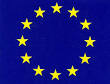 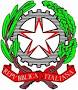 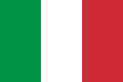 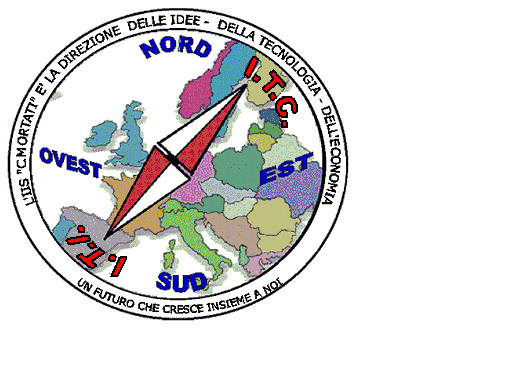 MIUR USR CALABRIADistretto Scolastico n. 17 di Amantea (CS)ISTITUTO   DI  ISTRUZIONE  SUPERIORELicei : Scientifico – Scienze Umane – Scienze ApplicateIstituto Professionale: Odontotecnico – GAEIstituto Tecnico: Chimica, M. e.B.  – Amm.Fin.Marketing – Elettronico – NauticoVia S.Antonio – Loc. S.Procopio - 87032  AMANTEA (CS) Centralino  0982/ 41969 – Sito:www.iispoloamantea.edu.itE-mail: CSIS014008@istruzione.itPosta. Cert.: CSIS014008@pec.istruzione.itCodice Fiscale 86002100781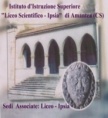 RECUPERI INCONTRI SCUOLA FAMIGLIARECUPERI INCONTRI SCUOLA FAMIGLIAGIORNO e DATACLASSI E ORARIOMercoledì  24 aprile 2024CLASSI PRIME dalle ore 15,00 alle ore 15,30Mercoledì  24 aprile 2024CLASSI SECONDE dalle ore 15,30 alle ore 16,00Mercoledì  24 aprile 2024CLASSI TERZE dalle ore 16,00 alle ore 16,30Mercoledì  24 aprile 2024CLASSI QUARTE dalle ore 16,30 alle ore 17,00Mercoledì  24 aprile 2024CLASSI QUINTE dalle ore 17,00 alle ore 17,30